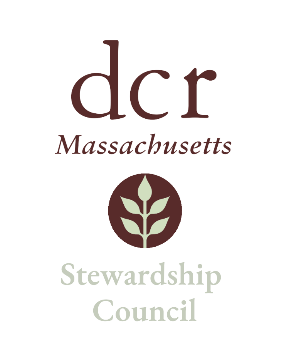 Stewardship Council MeetingThursday, June 8, 2023 | 5:00pm to 7:00pm MassWildlife Field Headquarters1 Rabbit Hill Road, Westborough, MA 01581AgendaJoin Zoom to Observe Stewardship Council Meeting (Public comments cannot be taken via Zoom)Topic: June 8, 2023 DCR Stewardship Council MeetingTime: Jun 8, 2023 05:00 PM Eastern Time (US and Canada)Join Zoom Meetinghttps://zoom.us/j/96685742571?pwd=UElieE1qcU9kN29LWEVENDgyR1ZkQT09Meeting ID: 966 8574 2571Passcode: 879130One tap mobile+13126266799,,96685742571#,,,,*879130# US (Chicago)+16469313860,,96685742571#,,,,*879130# USPlease contact Matt Perry at matthew.s.perry1@mass.gov for accessibility information.	5/31/2023 2:38 PMTOPICSEGMENTWelcome and Chairman’s Update – Jack Buckley, Chairman5:00pm – 5:10pmDCR Report – Brian Arrigo, CommissionerLegislative Update – Matthew Perry, Manager of Stewardship Programs and Strategic Initiatives 5:10pm – 5:25pmRegular Business IMassWildlife Presentation – Everose Schlüter, Ph.D., Assistant Director
Natural Heritage & Endangered Species ProgramClimate Policy Update - Kurt Gaertner, Asst. Secretary for Environmental Policy, Massachusetts Executive Office of Energy & Environmental AffairsApprove Minutes: April 2023 and May 2023Public Comment5:25pm – 6:45pmRegular Business IICommittee UpdatesCouncilor Comments6:45pm – 7:00pmAdjourn7:00pm